Prot. n. 5921/C41	Brescia, 1 Dicembre 2014Circolare n. 146                                                         Al personale docente ed al personale ATA                                                         che ha assunto servizio in data 1.09.2013    Oggetto: formazione  ex articolo 37 D.lgs 81/2008Al fine di ottemperare all'obbligo di formazione del personale in base alle disposizioni dell'art. 37 del D.Lgs 81/2008,  si richiede a tutto il personale che ha assunto servizio presso questo istituto dal giorno  01.09.2014di comunicare alla sig.ra Brunella della segreteria se ha ricevuto o meno formazione sulla sicurezza negli istituti di provenienza.In caso affermativo, si prega di produrre copia dell'attestato rilasciato in conformità all'art. 22 del D. lgs 626/1994 oppure in conformità all'art. 37 del D.Lgs 81/2008.Nel caso in cui il personale non abbia ricevuto alcuna formazione, si prega di comunicarlo per rendere possibile l'organizzazione del corso formativo nel più breve tempo possibile.Si prega di firmare il foglio allegato per presa visione e di provvedere a dare le informazioni richieste entro il 10 dicembre 2014.Sicura di una solerte collaborazione porgo distinti saluti                                                                         Il Dirigente Scolastico                                                                                         (Elena Lazzari)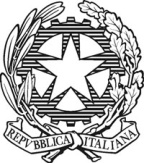 Ministero dell’Istruzione dell’Università e della  RicercaISTITUTO TECNICO COMMERCIALE STATALE “ABBA - BALLINI”Via Tirandi n. 3  -  25128 BRESCIAtel. 030/307332-393363 - fax  030/303379 bstd15000l@pec.istruzione.it www.abba-ballini.gov.it  email: info@abba-ballini.it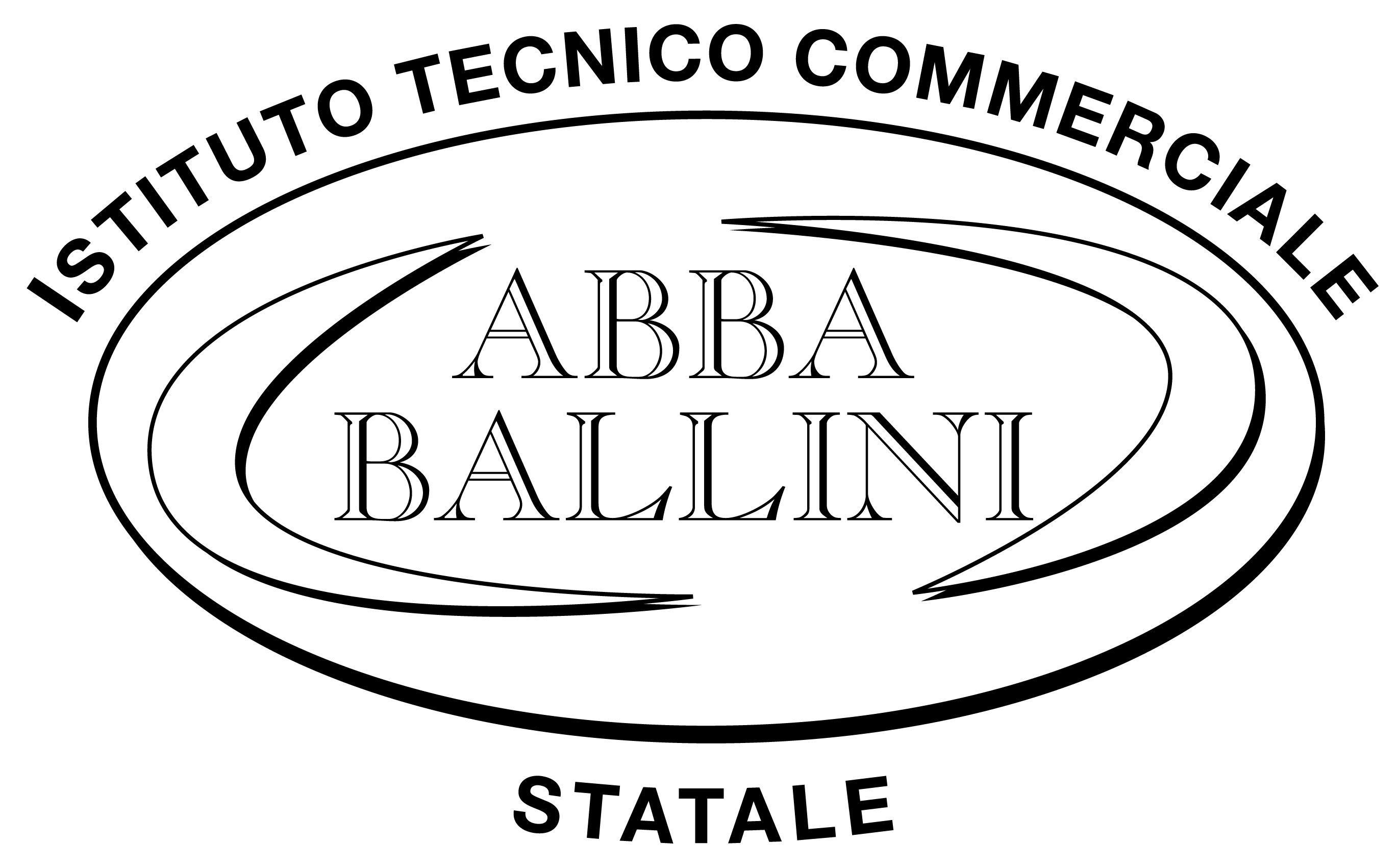 